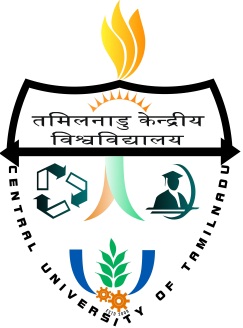 APPLICATION FOR THE POST OF JUNIOR RESEARCH FELLOW -1DST_SERB SPONSORED PROJECTName of the applicant 	: Father’s Name 		: Date of Birth & Age      	: Sex 				: Marital Status 		             : Nationality 			:  Address with phone number and email ID:  Academic RecordCSIR/UGC/GATE Exam Qualification details with Percentage, Rank, year of pass etc. Qualifying Examination (10th Standard onwards) Details of the M.Sc., project carried out with title, duration, place of work, area worked on, mentor/guide’s name (Must to bring a copy of M.Sc., thesis) List of publications (if any) List of conferences/ Seminars/ Workshops participated (if any) Page 1 of 2Working Experience (if any) Name and addresses of two referees along with phone numbers and E-mail address: 8.	Any other relevant information: (Please attach separate sheet if required) DeclarationI hereby declare that I have carefully read and understood the instructions and particulars on this application and notification and that all entries in this form as well as in the attached sheets are true to the best of my knowledge and belief.  Date:    										 Signature  Place:Page 2 of 2Recent photograph  S. No. School/Degree Board/University Grade/ % Subjects Year of Passing S. No. Organization Name Designation Job Responsibilities Duration Duration S. No. Organization Name Designation Job Responsibilities From To Name: Name: Address: Address: Phone: Phone: E-Mail: E-Mail: 